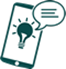 ArbeitsblattInhalte beurteilen In Gruppen Bilde mit 3-5 anderen Jugendlichen eine Gruppe. Beantworte die Fragen 1 bis 3 gemeinsam und ergänzt die Überlegungen auf feelok.de mit euren Ideen. Eure Lehrperson teilt euch mit, wer von euch und zu welcher Frage eure Überlegungen am Schluss vor der Klasse vorträgt. Versuche diese Fragen selbstständig zu beantworten. 
Notiere deine Antworten auf diesem Blatt.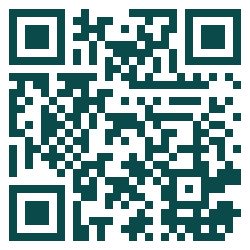 Wenn du die Antworten nicht kennst, hilft dir feelok.de/onlinewelt/ weiter. Selbstständige Arbeit	 Welche Tricks können angewendet werden, um den Eindruck zu verstärken, dass die Inhalte einer Website besonders glaubwürdig sind?
Anregungen dazu findest du auf: feelok.de/webprofi-katzen Wie kannst du herausfinden, ob das, was du im Internet liest, stimmt oder daneben liegt?
Wenn du nicht weiter weißt: feelok.de/webprofi-weizen/Was kann dazu führen, dass auf einer Website einseitige oder unzutreffende Aussagen erscheinen? Wenn du nicht weiter weißt: feelok.de/webprofi-ziele/Weitere Arbeitsblätter auf feelok - Lehrpersonen und Multiplikator:innenwww.feel-ok.ch, www.feel-ok.at, www.feelok.de